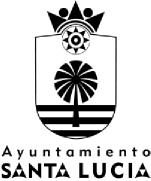 ANEXO DE BENEFICIOS FISCALES EN TRIBUTOS LOCALES PARA EL AÑO 2023Este Anexo tiene como principal objetivo cuantificar los beneficios fiscales que afectan a los tributos y así dar cumplimiento al mandato recogido en el artículo 168.1 e) del TRLRHL. Se entiende como beneficio fiscal la expresión cifrada de la disminución/aumento de ingresos tributarios que, presumiblemente, se producirá a lo largo del año, como consecuencia de la existencia de incentivos fiscales/disminuciones de la cuota fiscal, orientados al logro de determinados objetivos de política económica y social.PRIMERO.- ESTIMACIÓN DE BENEFICIOS FISCALES Y SU IMPACTO EN LAS PREVISIONES DEL PRESUPUESTO 2023(*) Bonificación por domiciliación.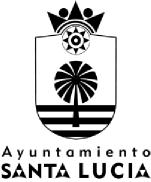 ANEXO DE BENEFICIOS FISCALES EN TRIBUTOS LOCALES PARA EL AÑO 2023SEGUNDO.- CLASIFICACIÓN DE LOS BENEFICIOS FISCALESOFICINAS MUNICIPALES: Avda. de las Tirajanas, 151.Tlfs.: 928 72720035110 Santa Lucía - Gran CanariaN.I.F.: P-3502300-A	Nº Rgtro.: 01350228Fax: 928 727235TRIBUTOPREVISIONES 
INICIALES SIN 
BENEFICIOS FISCALESEXISTENCIA 
BENEFICIOS FISCALES 
VOLUNTARIOSESTIMACIÓN IMPORTE 
BENEFICIOS FISCALES 
OBLIGATORIOSESTIMACIÓN IMPORTE 
BENEFICIOS FISCALES 
VOLUNTARIOSESTIMACIÓN IMPORTE BENEFICIOS FISCALES COMPENSADOS POR LA AGEPREVISIONES 
INICIALES CON 
BENEFICIOS FISCALES% PREVISIONES 
INICIALES CONBENEFICIOS FISCALES /PREVISIONES INCIALES SIN BENEFICIOSFISCALESIMPUESTOS12.898.060,16-124.830,39689.131,030,0012.084.098,7493,69%112 IBI Rústicos120.514,03Sí (*)0,001.152,030,00119.362,0099,04%113 IBI Urbanos8.631.965,61Sí (*)0,0056.965,610,008.575.000,0099,34%114 IBI BICES79.736,74No0,000,000,0079.736,74100,00%115 IVTM3.548.119,51Sí117.106,12631.013,390,002.800.000,0078,92%130 IAE517.724,27Sí7.724,270,000,00510.000,0098,51%TASAS8.252.119,94-0,00106.119,940,008.146.000,0098,71%Suministro de agua5.156.119,94Sí (*)0,00106.119,940,005.050.000,0097,94%Alcantarillado415.000,00No0,000,000,00415.000,00100,00%Recogida de basura2.550.000,00No0,000,000,002.550.000,00100,00%Entrada de vehículos, edificios y reservas de aparcamientos131.000,00No0,000,000,00131.000,00100,00%OFICINAS MUNICIPALES: Avda. de las Tirajanas, 151.Tlfs.: 928 72720035110 Santa Lucía - Gran CanariaN.I.F.: P-3502300-A	Nº Rgtro.: 01350228Fax: 928 727235Explicación de beneficios fiscales en impuestosImporte totalImpuesto sobre Bienes Inmuebles54.078,21 €Bonificación por empresas de urbanización (art. 73.1 TRTRHL)0,00 €Bonificación por viviendas de protección oficial (art. 73.2 TRLRHL)0,00 €Bonificación por bienes rústicos de cooperativas agrarias (art. 73.3 TRLRHL)0,00 €Bonificación por bienes inmuebles en asentamientos de población singulares (art.74.1 TRLRHL)0,00 €Bonificación por cultivos, aprovechamientos o uso de construcciones (art. 74.2 TRLRHL)0,00 €Bonificación por inmuebles de organismos de investigación y universidades (art. 74.2 bis TRLRHL)0,00 €Bonificación por BICEs atendiendo a los diferentes grupos de estos bienes (art. 74.3 TRLRHL)0,00 €Bonificación por familia numerosa (art. 74.4 TRLRHL)0,00 €Bonificación por instalaciones de sistemas de aprovechamiento energético (art. 74.5 TRLRHL)0,00 €Exención a favor de centros educativos concertados (art.7 ,t Ley 22/199310,00 €Otros beneficios fiscales: Bonificación art.9.1 TRLRHL54.078,21Impuesto sobre Vehículos de Tracción Mecánica748.119,51 €Exención a favor de vehículos oficiales (art. 93.1 a) TRLRHL)0,00 €Exención a favor de vehículos de representación diplomática (art. 93.1 b) TRLRHL)0,00 €Exención a favor de vehículos por aplicación de tratados Internacionales (art.93.1 c) TRLRHL)0,00 €Exención a favor de ambulancias y vehículos de asistencia sanitaria (art. 93.1 d) TRLRHL)1.322,77 €Exención a favor de vehículos para personas de movilidad reducida (art. 93,1 e) TRLRHL)114.940,63 €Exención a favor de vehículos destinados al transporte público urbano (art. 93.1 f) TRLRHL)0,00 €Exención a favor de tractores y remolques con Cartilla de Inspección Agrícola (art. 93.1 g) TRLRHL)842,72 €Bonificación por tipo de carburante (art. 95.6 a) TRLRHL)0,00 €Bonificación por tipo de motor (art. 95.5 b) TRLRHL)41.905,76 €Bonificación por vehículos históricos (art. 95.6 c) TRLRHL)589.107,63 €Otros beneficios fiscales no incluidos anteriormente0,00 €Impuesto sobre Actividades Económicas7.724,27 €Bonificación a favor de cooperativas fiscalmente protegidas (art. 88.1.a) TRLRHL)7.724,27 €Bonificación por inicio de actividad (arts. 88.1.b) y 88.2.a) TRLRHL)0,00 €Bonificación por creación de empleo (an. 88.2.b) TRLRHL)0,00 €Bonificación por utilización de energías renovables (art. 88.2.c) TRLRHL)0,00 €Bonificación por rendimientos netos negativos o de cuantía mínima (art. 88.2.d)TRLRHL)0,00 €Otros beneficios fiscales no incluidos anteriormente106.119,94 €